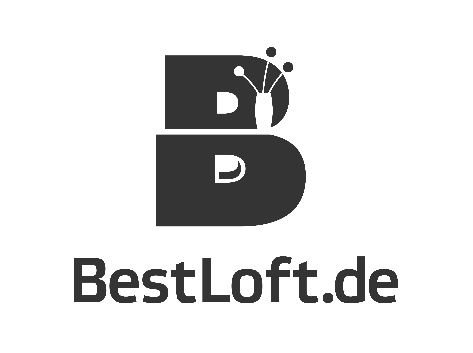 Widerrufsformular Wenn Sie den Vertrag widerrufen wollen, dann füllen Sie bitte dieses Formular aus und senden Sie es zurück. An: BestLoft GmbHAm Hammer 1051647 GummersbachEmail: info@bestloft.de Hiermit widerrufe(n) ich/wir (*) den von mir/uns (*) abgeschlossenen Vertrag über den Kauf der folgenden Waren (*)/die Erbringung der folgenden Dienstleistung (*): Bestellt am (*)/erhalten am (*): Bestellnummer:Name des/der Verbraucher(s): Anschrift des/der Verbraucher(s): Datum: * nicht Zutreffendes bitte streichen